فرم پرداخت تشویقی کتاب اعضای هیأت علمی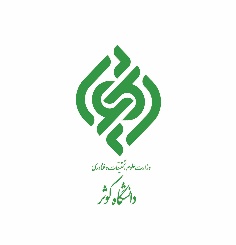 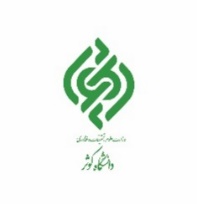 